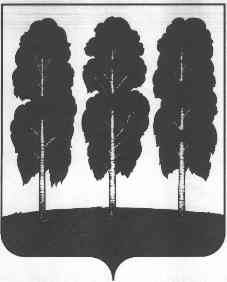 МУНИЦИПАЛЬНОЕ ОБРАЗОВАНИЕБЕРЕЗОВСКИЙ РАЙОНХанты- Мансийский автономный округ- ЮграАДМИНИСТРАЦИЯ  БЕРЕЗОВСКОГО РАЙОНАКомитет по финансам ___________________________________________________________________________________________________________от 19.12.2014 г                                                           	                                        	   № 129Председателю Совета депутатовгородского поселения БерезовоБ. Б. Ослину,Копия: главе городского поселения БерезовоЮ. Ф. ЧуприяновуЗаключениена проект решения Совета депутатов городского поселения Березово«О бюджете городского поселения Березово на 2015 год и плановый период 2016 и 2017 годов»В соответствии с постановлением администрации Березовского района от 30.12.2011г. №1977 «О порядке представления документов и материалов, необходимых для подготовки заключения о соответствии требованиям Бюджетного законодательства Российской Федерации внесенного в представительный орган муниципального образования проекта бюджета муниципального образования на очередной финансовый год (очередной финансовый год и плановый период)», рассмотрев проект решения Совета депутатов городского поселения Березово «О бюджете городского поселения Березово на 2015 год и плановый период 2016 и 2017 годов» (далее - проект решения о бюджете), а также документы и материалы к нему Комитет по финансам администрации Березовского района сообщает следующее:Проект решения о бюджете внесен администрацией городского поселения в Совет поселения в срок, установленный статьей 185 Бюджетного кодекса Российской Федерации.В соответствии с пунктом 4 статьи 169 Бюджетного кодекса проект содержит показатели проекта бюджета района на 2015 год и на плановый период 2016 и 2017 годов.Пунктом 1 статьи 1841 Бюджетного кодекса установлен перечень основных характеристик бюджета, утверждаемых решением о бюджете (объем доходов, расходов, объем межбюджетных трансфертов, получаемых из других бюджетов). В представленном проекте решения о бюджете статьями 1, 2 в соответствии со статьей 184.1 Бюджетного кодекса Российской Федерации содержатся основные характеристики бюджета городского поселения Березово на 2015 год и плановый период 2016 и 2017 годов, к которым относятся:Прогнозируемый общий объем доходов в сумме:На 2015 год – 88 832,3 тыс. рублейНа 2016 год – 92 481,6 тыс. рублейНа 2017 год – 94 237,1 тыс. рублейПрогнозируемый общий объем расходов в сумме:На 2015 год – 88 832,3 тыс. рублейНа 2016 год – 92 481,6 тыс. рублейНа 2017 год – 94 237,1 тыс. рублейС учетом того, что в 2015-2017 годах расходы бюджета поселения будут равны его доходам, в статьях 1, 2 в показатели по дефициту (профициту) бюджета равны нулю. 2. В случае утверждения бюджета на очередной финансовый год и плановый период абзацем 7 пункта 3 ст. 184.1 Бюджетного кодекса Российской Федерации устанавливается общий объем условно утверждаемых (утвержденных) расходов в объеме не менее 2,5 процента (86 719,9*2,5%=2 168,0) общего объема расходов бюджета (без учета расходов бюджета, предусмотренных за счет межбюджетных трансфертов из других бюджетов бюджетной системы Российской Федерации, имеющих целевое назначение), на второй год планового периода в объеме не менее 5 процентов 88 975,4*5%=4  448,8) общего объема расходов бюджета (без учета расходов бюджета, предусмотренных за счет межбюджетных трансфертов из других бюджетов бюджетной системы Российской Федерации, имеющих целевое назначение. Предельные значения, установленные Бюджетным кодексом РФ, соблюдены. 3. Статьями 3, 4 приложениями 7, 8 проекта в соответствии с требованиями статьи 1841 Бюджетного кодекса, предлагается к утверждению перечень главных администраторов доходов, перечень главных администраторов источников финансирования дефицита бюджета городского поселения Березово, что соответствует абзацу 2 и 3 пункта 3 статьи 184.1 Бюджетного кодекса Российской Федерации.4. Статьями 7, 8, 10, 11 проекта и приложениями 9-14 предлагается утвердить на 2015 год и на плановый период 2016 и 2017 годов распределение бюджетных ассигнований по разделам, подразделам целевым статьям (муниципальным программам) классификации расходов бюджета поселения; по целевым статьям (муниципальным программам, группам и подгруппам видов расходов классификации расходов бюджета городского поселения; по разделам, подразделам, целевым статьям (муниципальным программам), видам расходов классификации расходов бюджета поселения в ведомственной структуре; по целевым статьям (муниципальным программам), группам и подгруппам видов расходов классификации расходов бюджета городского поселения.5. Статьей 9 проекта решения о бюджете установлен объем резервного фонда на 2015 год и плановый период 2016 и 2017 годов в сумме по 300,0 тыс. рублей ежегодно. Размер резервного фонда соответствует требованиям, установленным статьей 81 Бюджетного кодекса Российской Федерации.6. В соответствии со статьей 74 Бюджетного кодекса, статьей 12 о бюджете предлагается установить виды бюджетных ассигнований - субсидии юридическим и физическим лицам – производителям товаров (работ, услуг), иные межбюджетные трансферты, порядок предоставления которых должен быть установлен администрацией поселения.7. Статьей 13 проекта решения утверждается сумма межбюджетных трансфертов, передаваемых на уровень района в сумме 69,5 тыс. рублей.8. Статьей 14 утверждаются источники финансирования дефицита бюджета. Слово «внутренний» предлагаем исключить.9. Статья 15 проекта решения о бюджете регламентирует, что часть прибыли муниципальных унитарных предприятий, остающаяся после уплаты налогов и иных обязательных платежей, в размерах, определяется в порядке, установленном муниципальным правовым актом представительного органа муниципального образования. 10. Статьей 16 проекта о бюджете устанавливаются нормы, согласно которых - не допускается принятие решений на уровне поселения, приводящих к увеличению численности муниципальных служащих поселения и работников казенных учреждений поселения. Исключение могут составлять только случаи принятия решений по перераспределению полномочий между уровнями бюджетной системы Российской Федерации, а так же ввод новых объектов;11. Статьей 17 проекта устанавливается что, увеличивается фонд оплаты труда на реализацию Указа Президента Российской Федерации от 07 мая 2012 года №597 "О мероприятиях по реализации государственной социальной политики" в части поэтапного достижения целевых показателей по уровню оплаты труда отдельных категорий работников, оказывающих муниципальные услуги и выполняющих работы в сфере культуры в сумме 961,7 тыс. рублей ежегодно.12. Статьями 18,19 устанавливается  порядок исполнения бюджета в случае снижения доходов бюджета поселения.13. Статья 21 проекта устанавливает дату вступления в силу решения о бюджете поселения на 2015 год и плановый период 2016 и 2017 годов.14. В проекте бюджета расходы на содержание органов местного самоуправления на 2015 год не превышают норматива, установленного постановлением Правительства автономного округа от 6 августа 2010 г. №191-п «О нормативах формирования расходов на содержание органов местного самоуправления Ханты-Мансийского автономного округа - Югры».Учитывая изложенное, Комитет по финансам предлагает проект решения о бюджете городского поселения Березово на 2015 год и на плановый период 2016 и 2017 годов передать на рассмотрение депутатам городского поселения Березово.Председатель Комитета по финансам  								О. И. Граф Исполнители:Рязанова Вера  Васильевна, тел. 2-24-44.Докучаева Ольга Валентиновна , тел. 2-19-30Милосердова Хелена Викторовна, тел. 2-17-30Кривых Татьяна Валерьевна  тел. 2-17-30628140, ул. Астраханцева, 54, пгт. Березово,Ханты- Мансийский автономный округ- ЮграТюменская областьтелефон:   (346-74)     2-17-52факс:       2-24-44факс:       2-17-49факс:       2-17-30                                                                   2-17-382-31-68